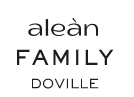 Директору ООО «Арбат Отель Менеджмент» Филиал №2 в г. АнапаОгурцову Игорю Николаевичуот ____________________________ЗаявлениеЯ, _________________________________________________(Ф.И.О.), паспорт серии ______ №__________________, выдан____________________________________________________ дата выдачи _____________, приобрел путевку в период с ___________ по ______________, категория номера ________________________.Прошу произвести возврат денежных средств за период с ______________ по ___________ в размере _______________ (________________________________________________________________________) рублей ____ коп., оплаченных по счету ________ от _____________, в связи с ______________________________________________ (указать причину).Дата                                                        ПодписьПечатьОтдел бронирования и продаж 